WONDERWRAPMagnetic Boxing StripsWonderwrap Magnetic Boxing Strips are a flexible replacement for wax boxing strips.  These strips are convenient, reusable, and easy to clean. Wonderwrap is uniquely designed with the notch cut out for the impression tray.  This makes it easier for the strip to easily conform to the shape of the impression.ADVANTAGES:Magnetic FlexibleReusableEasy to clean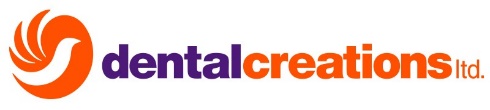 Item #405Suggested Retail Price $29.95